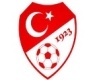 TÜRKİYE FUTBOL FEDERASYONUAMATÖR İŞLER KURULU BAŞKANLIĞIRİZE FUTBOL İL TEMSİLCİLİĞISAYI    : 2017-2018 /TK                                                                                                                11/10/2017KONU :U-16 ve U-14  Ligi Futbol müsabaka yer ve saat değişikliğiGENÇLİK HİZMETLERİ VE SPOR İL MÜDÜRLÜĞÜNE                                                                                    RİZE  1-2017-2018 futbol sezonunda u-16 liginde 04 Ekim 2017 Salarha  futbol sahasında oynanması gereken R.Belediyespor - Güneysu spor salarha futbol sahsının yagan yagmur nedeni ile ilgili müsabaka hakem tadrafından tatil edilmiş ilgili müsabaka aşagıda ilan edilen tarih ,yer ve saate oynanmasına karar verilmiştir.2- 2017-2018 Futbol sezonunda  U-14  liginde 12 Ekim 2017 Perşembe günü    Salarha futbol sahasında oynanacak  R.Belediyespor - 1918 Rize Fk müsabakası  Salarha futbol sahasının yağan yagmurlardan dolayı sürekli olarak zeminde su birikintisi olması nedeniyle ilgili futbol müsabakası aşagıda belirtilen yer , tarih ve saate oynanacktır.ADRES : Çarşı Mah. Cumhuriyet Cad. Bel. 5. Blok Kat: 3  Rizetarkan_mamati@hotmail.com      Faks : 0464 2121861      GSM: 0 535 448 4466TARİHSAATTAKIMLARSAHA12 EKİM 2017 PERŞEMBE12:00R.BELEDİYESPOR - 1918 RİZE FKD.PAZARI26 EKİM 2017 PERŞEMBE 12:00R.BELEDİYESPOR - GÜNEYSUSPORD.PAZARI                                                                        TARKAN MAMATİ                                                                                FUTBOL İL TEMSİL.YRD